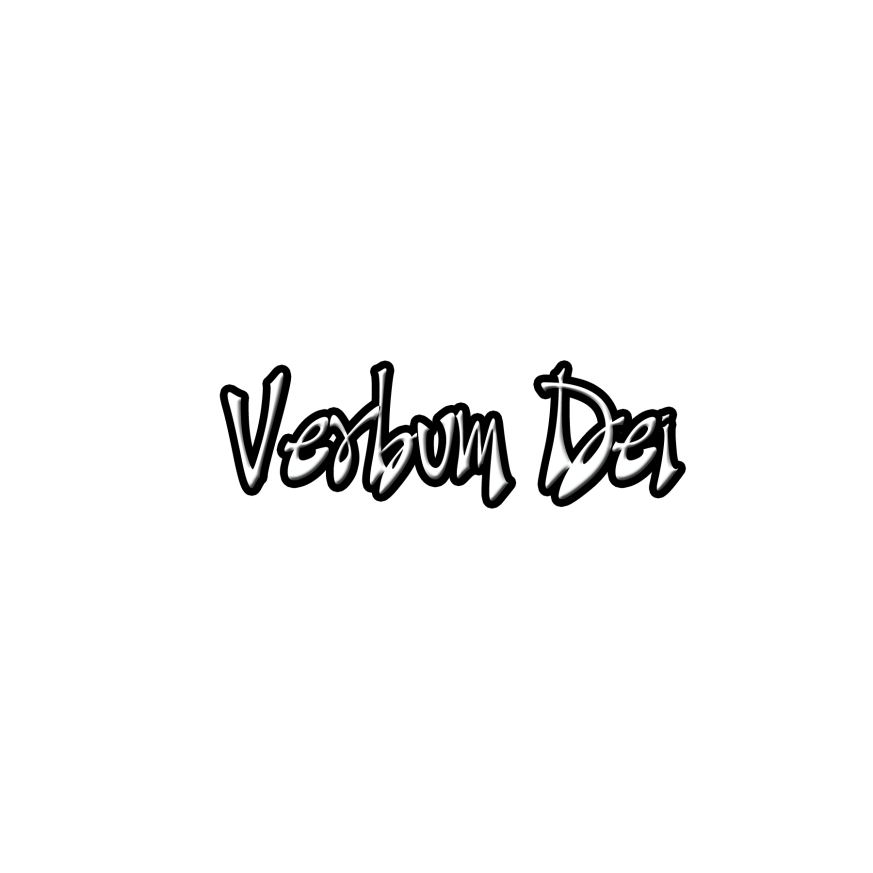 GUIDELINES FOR PRAYERLife in Christ!Week 2(January 7 – 13, 2019)General Theme: Life and LoveGeneral Objective:- to present a quality and fullness of life that makes those who pray about this question strongly about their life- to show a superior life, revealing the genuine identity of God and of humanityObjective of the week:- to bring all life to the source of LifeINTRODUCTION 	The greatest desire of God who created our lives is that we may live our life here on earth with meaning and fullness. Living our lives to its fullness brings us satisfaction and joy so that at the end of our lives God may say to us “you have lived a life-well-lived.” Living a life-well-lived is looking and imitating the life of Christ. Contemplating on how He has lived His life on earth in times of happiness, pain, suffering, rejection, and resurrection. He had experienced everything in life and He had lived His life on earth very well. He too wants us to live our life in the very same way He had lived. We have an assurance that when we live our life in accordance with His life, He will be with us. It may not be easy, but also not impossible with Him as our companion. We must accept that our lives are not only for us, but for others too. That through our lives, we may bring all life to the very source of it which is God. Everyday, God allows us to see the many lives He wanted us to bring to Himself.    MONDAYReal Life is in ChristJohn 11:25Jesus told her, “I am the resurrection and the life; whoever believes in me, even if he dies, will live.The true essence of living life is finding its true meaning. Somewhere, somehow we are deceived by the fake happiness from possessions, power, beautification of physical appearance, and passion which the world offers. It may look real, but it isn’t. Look again intently, this time in discernment.What do you see? Did it lead you to our Lord Jesus Christ?The meaning of our life can only be genuine if it is patterned with Christ – a life of transcendence throughout the generations like the saints and the faithful who lived ahead of us.TUESDAYThe Truth of our Life is Christ John 14:6Jesus said to him, “I am the way and the truth and the life. No one comes to the Father except through me.No other person knows the true ins and outs of our own life except Jesus. This passage is a strong and bold proclamation of Jesus, and  this is the truth. Take time to recall how Christ lived his life. Isn’t He focus on proclaiming the good news to all? Gentiles or Jews?  Teachers of the law and the outcasts? He is compassionate in His mission of setting the captives free from the slavery of sin, giving them the care, hope, and life they need. Jesus cares for everybody, but most especially to the least, the lost and the last. Do we have that care and same concern not only for our own life, but for the life of others? This is the truth of our life, living in Christ and leading others back to life.WEDNESDAY Christ, the life-giving waterJohn 4:10Jesus answered, “If you only knew what God gives and who it is that is asking you for a drink, you would ask he would give you life-giving water.”Jesus who is the life-giving water that flows in each one of us, desires the best life for us, to quench the deep thirst within our spirit. To quench that deep thirst is to continuously know Jesus’ way, thought, and feeling in all the situation we are in.Do we allow Him to flow and circulate in our being? Or we get used to the stagnant, old dirty water?THURSDAYLive life abundantly with Christ John 10:10A thief comes only to steal and slaughter and destroy; I came so that they might have life and have it more abundantly.Jesus assumes our being and came to this world not only to teach Life and Love but lived it as well for us to follow and experience for ourselves, the fullness of life He promised.  It is a kind of life that is totally in contrast with what the world lives and offers. It is a life of dependency and trust in God, humility, charity, and self-giving. How do I see my life at present?what about that of others?FRIDAYA life of faith in ChristGalatians 2:20Yet I live, no longer I, but Christ lives in me; insofar as I now live in the flesh, I live by faith in the Son of God who has loved me and given himself up for me.Take time and have a bit of silence to review your life--am I savoring the goodness of life? Do I feel the discomfort of choosing to live what Christ taught? Whatever it is that you are feeling and undergoing now so long as you keep  the assurance in Christ and in His words, sooner or later you will enjoy the ride and picture out life’s beauty together with Christ.SATURDAYLife in Christ, a way of livingPhilippians 1:21For to me life is Christ, and death is gain.What the world needs today is a life lived totally integrated with what Christ lived and taught, especially at this time where peoples’ tolerance to failure and pain is so slim and the value of life seems directly dependent on the achievement of financial, career, and physical enhancement goals.  In what way do I see  I can take more the life of Christ as my way of living?Do I see it also as something inviting for others to live?SUNDAY(Baptism of the Lord)1st Reading – Isaiah 42:1-4, 6-7Responsorial Psalm – Psalm 292nd  Reading – Acts 10:34-38Gospel – Luke 3:15-16, 21-22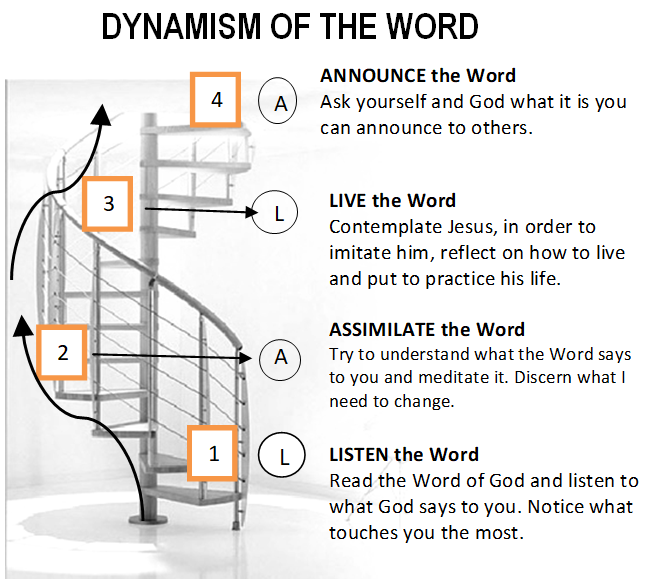 